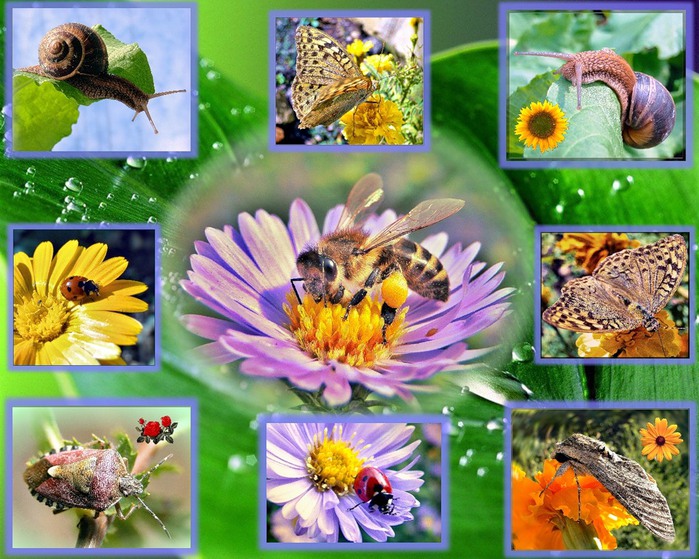 Надзявае гэта крошка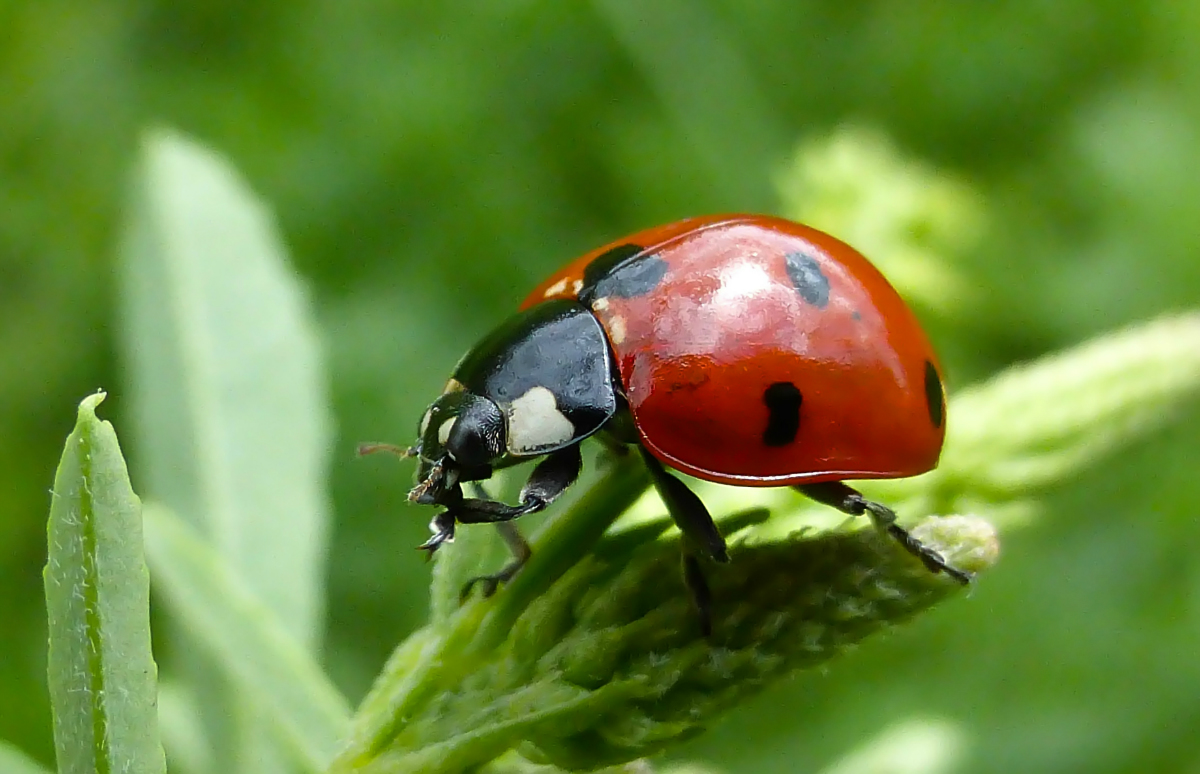 Сукенку чырвоную ў гарошак.Лётаць вельмі  хутка ўмееГэта -… (божая кароўка)Хто над намі да ганары нагамі?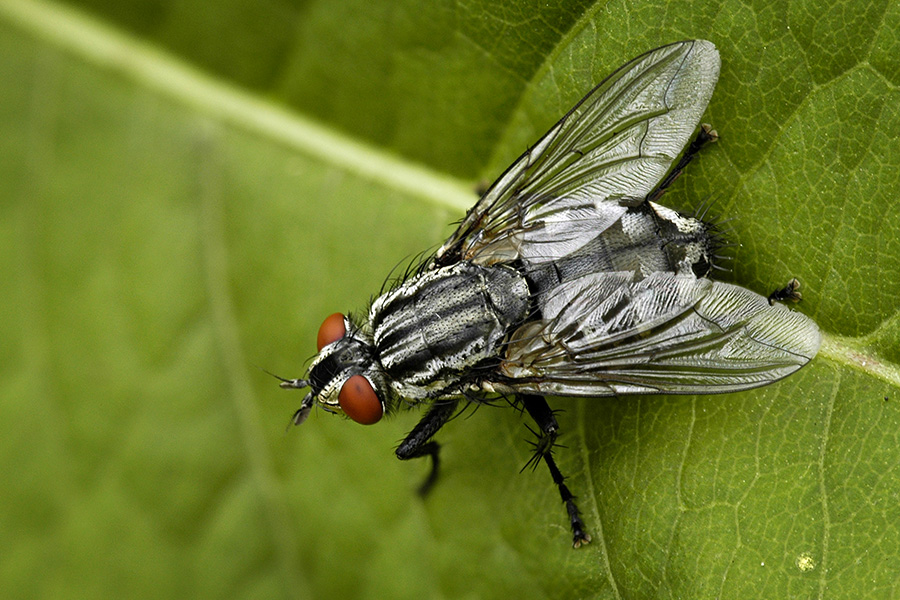 (муха)Расцвілі на кветках кветкі.
Іх угледзелі ўсе дзеткі.
 Як сарваць іх захацелі,
Кветкі порх - і паляцелі (матылькі) 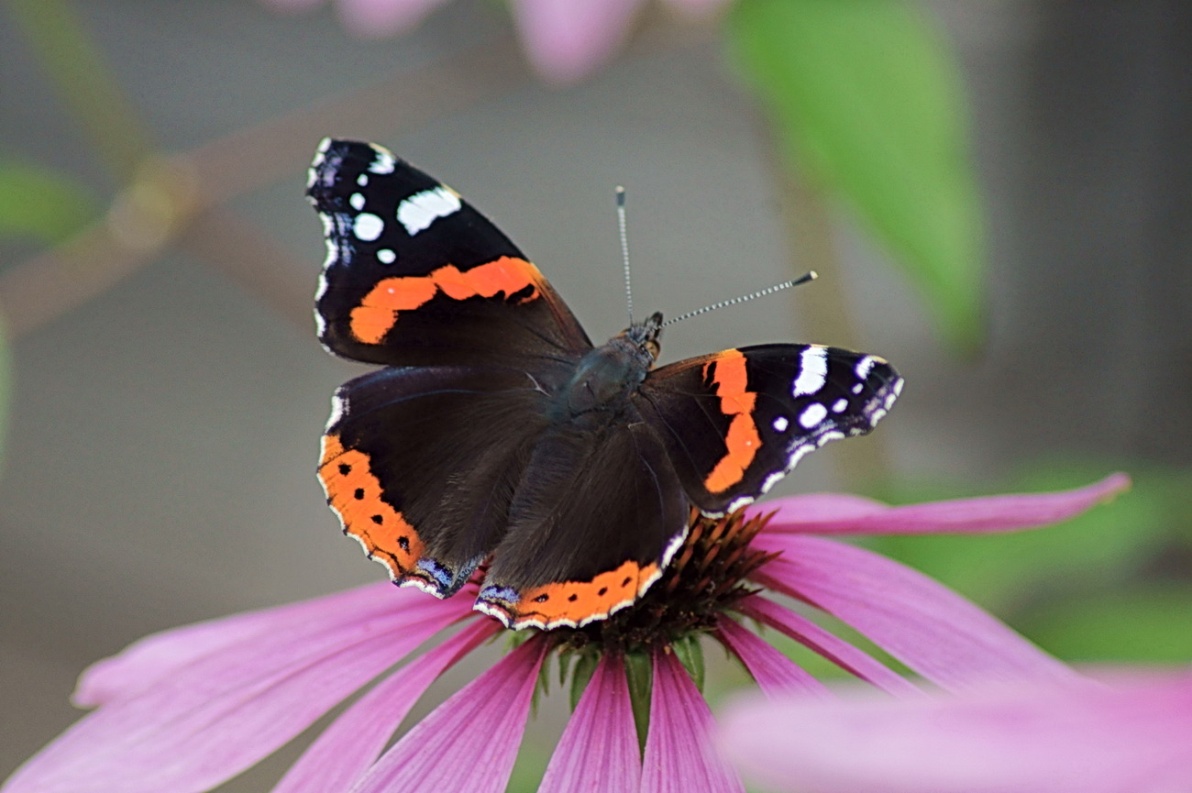 Без станка і без рук, а кросны тчэ (паўк).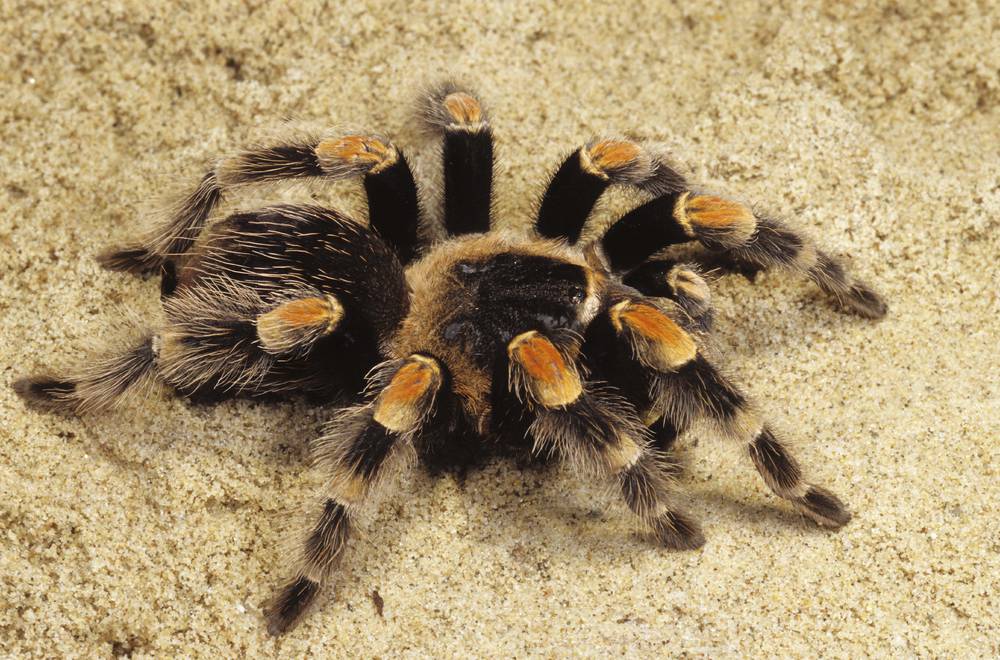 Ляціць – не птушка, гудзіць – не самалёт  (жук) 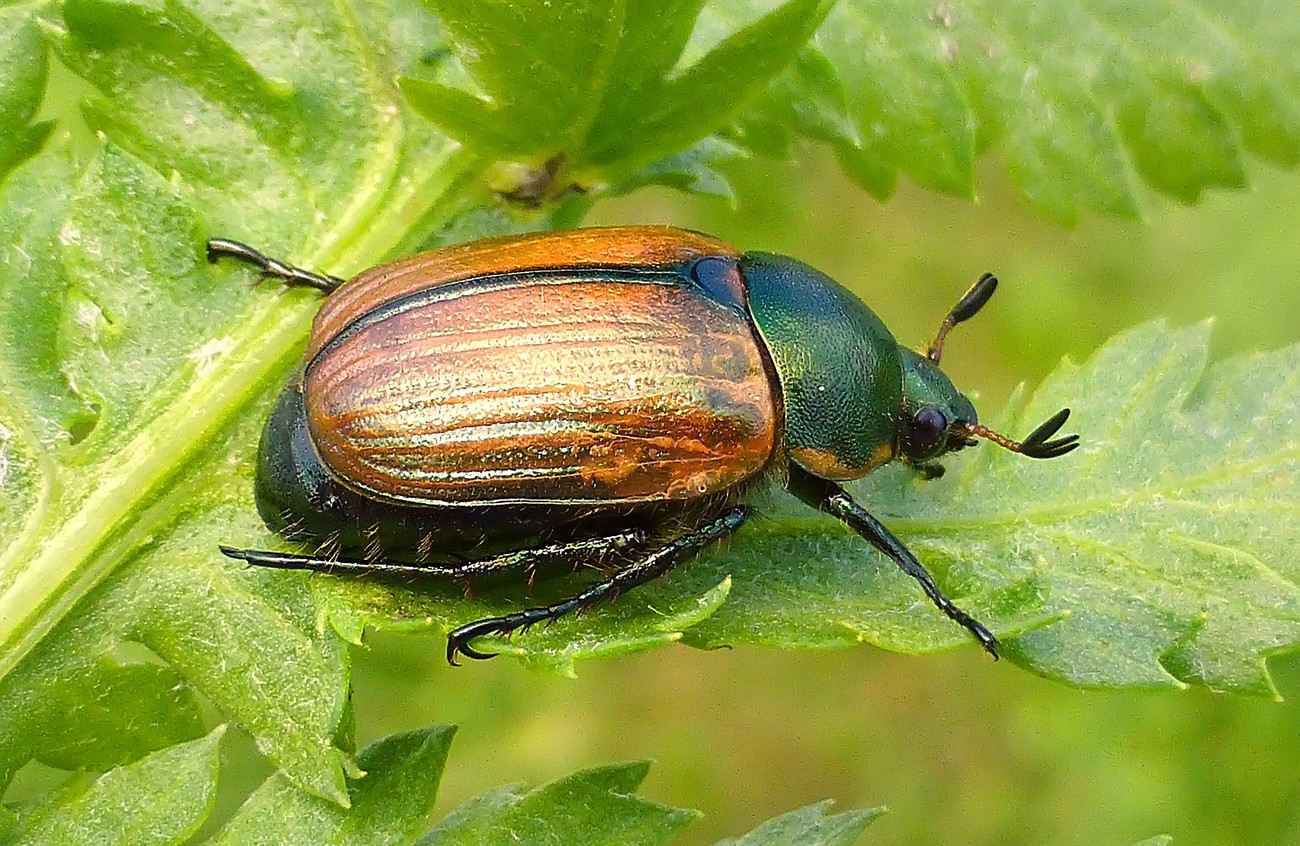 Ляціць – пішчыць, сядзе – маўчыць. Хто яго заб’е, сваю кроў пралье (камар). 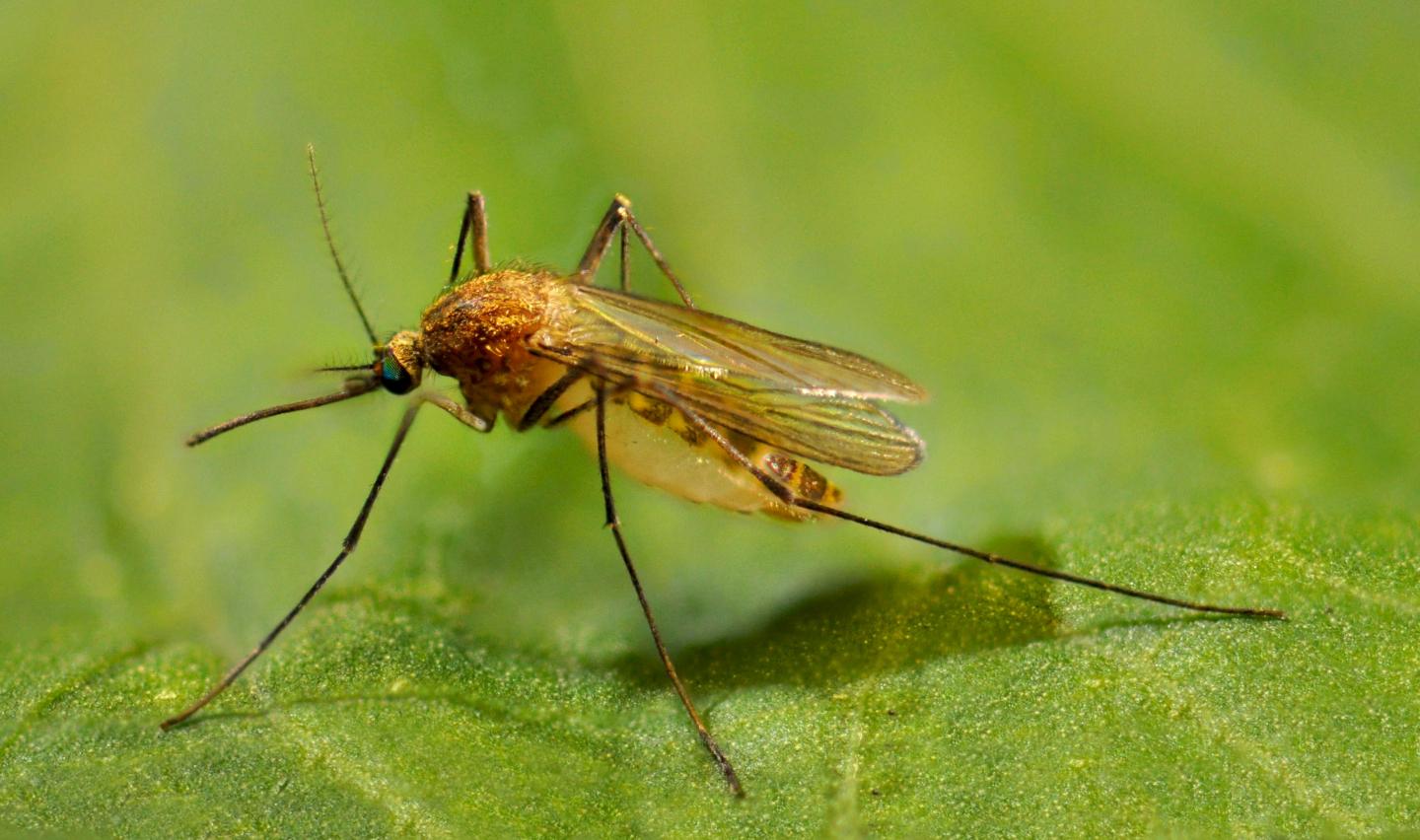 Працаўніца жвавая ў кветачках лятае.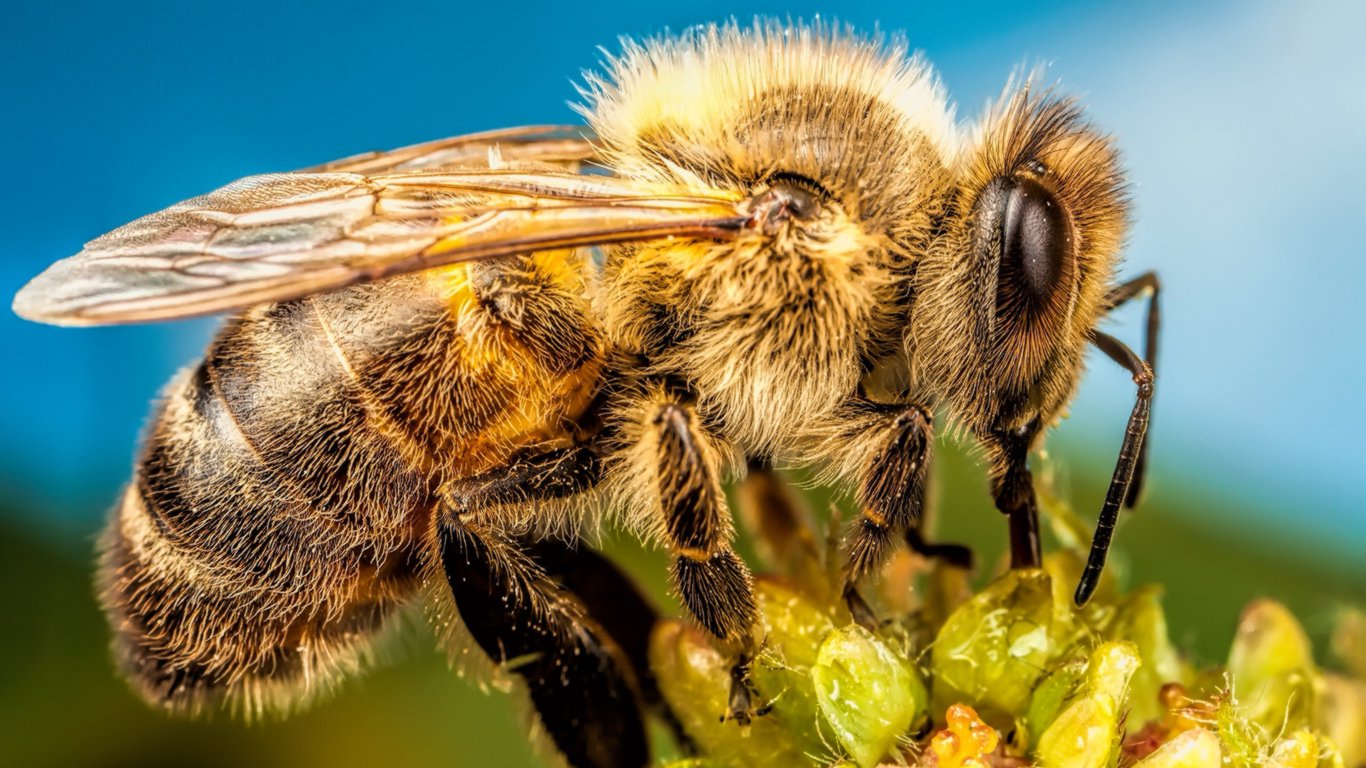 Ласункі духмяныя лапкамі збірае (пчала).